New York City College of Technology, CUNY CURRICULUM MODIFICATION PROPOSAL FORMThis form is used for all curriculum modification proposals. See the Proposal Classification Chart for information about what types of modifications are major or minor.  Completed proposals should be emailed to the Curriculum Committee chair.  ALL PROPOSAL CHECK LISTChancellor’s Report:HEA 3502	Drugs and Personal Health: Their Use and AbuseRationale: This change allows for a faster path to graduation; taking HUS 2405 simultaneously instead of in advance will still provide students with all the tools they need to succeed in this course.New York City College of Technology, CUNYCURRICULUM MODIFICATION PROPOSAL FORMThis form is used for all curriculum modification proposals. See the Proposal Classification Chart for information about what types of modifications are major or minor.  Completed proposals should be emailed to the Curriculum Committee chair. ALL PROPOSAL CHECK LISTChancellor’s Report:HEA 3505	Health Issues of Children and AdolescentsRationale: This change allows for a faster path to graduation; taking HUS 2405 simultaneously instead of in advance will still provide students with all the tools they need to succeed in this course.New York City College of Technology, CUNY CURRICULUM MODIFICATION PROPOSAL FORMThis form is used for all curriculum modification proposals. See the Proposal Classification Chart for information about what types of modifications are major or minor.  Completed proposals should be emailed to the Curriculum Committee chair. ALL PROPOSAL CHECK LISTChancellor’s Report:HEA 3508	Health and Mental Issues with Vulnerable Populations across the LifespanRationale: This change allows for a faster path to graduation; taking HUS 2405 simultaneously instead of in advance will still provide students with all the tools they need to succeed in this course.New York City College of Technology, CUNYCURRICULUM MODIFICATION PROPOSAL FORMThis form is used for all curriculum modification proposals. See the Proposal Classification Chart for information about what types of modifications are major or minor.  Completed proposals should be emailed to the Curriculum Committee chair. ALL PROPOSAL CHECK LISTChancellor’s Report:HEA 3510	Social Welfare Policy and Program: Analysis for Human ServicesRationale: This change allows for a faster path to graduation; taking HUS 2405 simultaneously instead of in advance will still provide students with all the tools they need to succeed in this course.New York City College of Technology, CUNYCURRICULUM MODIFICATION PROPOSAL FORMThis form is used for all curriculum modification proposals. See the Proposal Classification Chart for information about what types of modifications are major or minor.  Completed proposals should be emailed to the Curriculum Committee chair. ALL PROPOSAL CHECK LISTChancellor’s Report:HUS 3501	Counseling MethodsRationale:  This change allows for a faster path to graduation; taking HUS 2405 simultaneously instead of in advance will still provide students with all the tools they need to succeed in this course.New York City College of Technology, CUNY CURRICULUM MODIFICATION PROPOSAL FORMThis form is used for all curriculum modification proposals. See the Proposal Classification Chart for information about what types of modifications are major or minor.  Completed proposals should be emailed to the Curriculum Committee chair. ALL PROPOSAL CHECK LISTChancellor’s Report:HUS 3503	Case ManagementRationale: This change allows for a faster path to graduation; taking HUS 2405 simultaneously instead of in advance will still provide students with all the tools they need to succeed in this course.New York City College of Technology, CUNY CURRICULUM MODIFICATION PROPOSAL FORMThis form is used for all curriculum modification proposals. See the Proposal Classification Chart for information about what types of modifications are major or minor.  Completed proposals should be emailed to the Curriculum Committee chair. ALL PROPOSAL CHECK LISTChancellor’s Report:HUS 3504	Group Process and PracticeRationale: This change allows for a faster path to graduation; taking HUS 2405 simultaneously instead of in advance will still provide students with all the tools they need to succeed in this course.Title of ProposalHEA 3502 Drugs and Personal Health: Their Use and Abuse DateJan 16, 2014Major or MinorMinorProposer’s NameSoyeon ChoDepartmentHuman ServicesDate of Departmental Meeting in which proposal was approvedDec. 12, 2013Department Chair NameChristine ThorpeDepartment Chair Signature and Date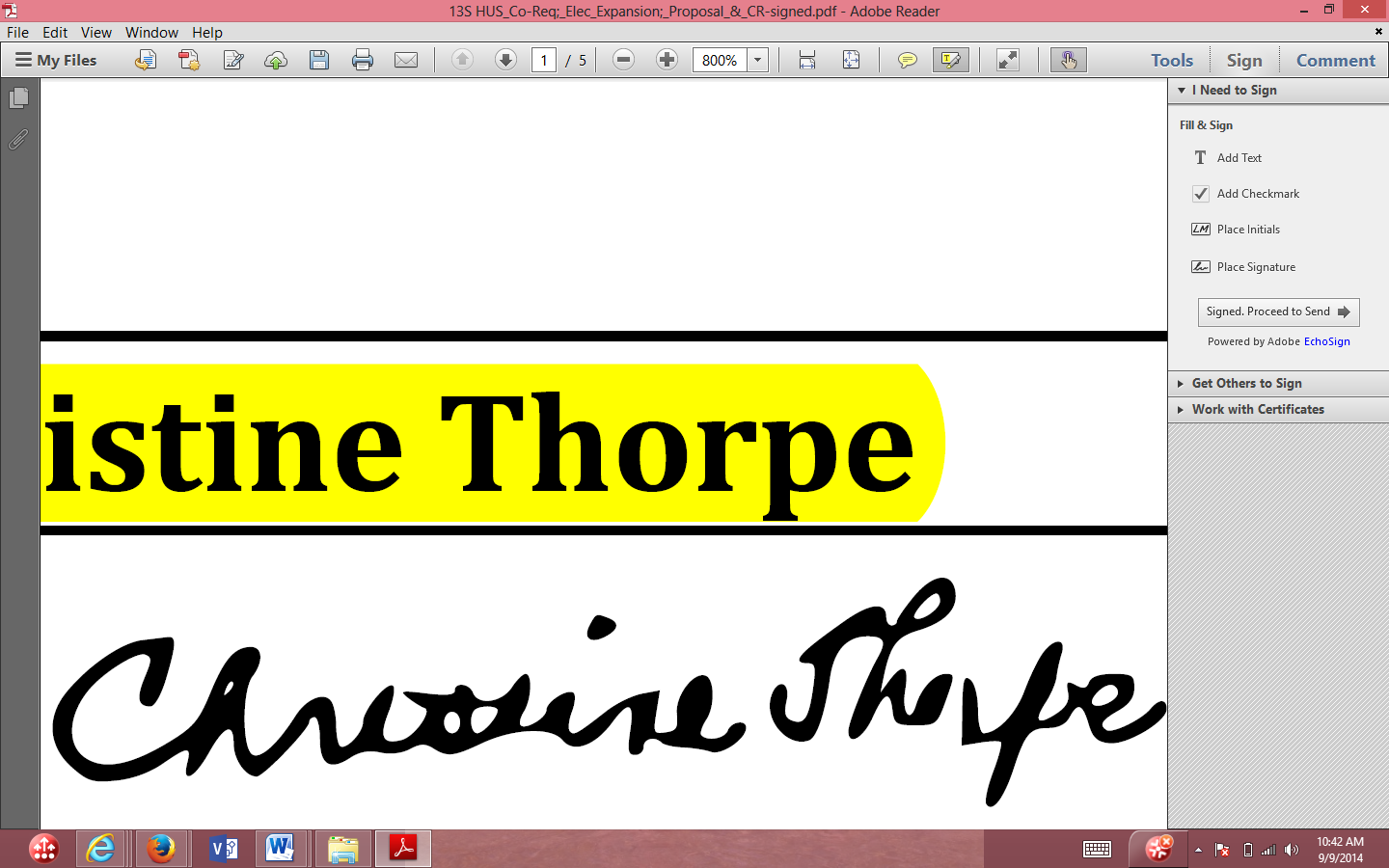 Academic Dean NameBonne AugustAcademic Dean Signature and DateBrief Description of Proposal (Describe the modifications contained within this proposal in a succinct summary.  More detailed content will be provided in the proposal body.The HEA 3502 pre-requisite of HUS 2405 Field Practicum II will be a pre and co-requisite.  
 
 Brief Rationale for Proposal (Provide a concise summary of why this proposed change is important to the department.  More detailed content will be provided in the proposal body).  Students in HUS 2405 Field Practicum II will integrate the skills of HEA 3502 while performing the role of direct practice in the associate internship site.  
 
 Proposal History (Please provide history of this proposal:  is this a resubmission? An updated version?  This may most easily be expressed as a list).This is a new proposal. Completed CURRICULUM MODIFICATION FORM including:Brief description of proposal YesRationale for proposal YesDate of department meeting approving the modification YesChair’s Signature YesDean’s Signature YesEvidence of consultation with affected departments List of the programs that use this course as required or elective, and courses that use this as a prerequisite.N/ADocumentation of Advisory Commission views (if applicable).N/ACompleted Chancellor’s Report Form.From: To: Prerequisite:HUS 2405  Prerequisite:Corequisites:N/ACorequisites:Pre- or corequisites:N/APre- or corequisites:HUS 2405Title of ProposalHEA 3505 Health Issues of Children and AdolescentsDate12/12/13Major or MinorMinorProposer’s NameMery DiazDepartmentHuman Services DepartmentDate of Departmental Meeting in which proposal was approved12/12/13Department Chair NameChristine ThorpeDepartment Chair Signature and DateAcademic Dean NameBonnie AugustAcademic Dean Signature and DateBrief Description of Proposal (Describe the modifications contained within this proposal in a succinct summary.  More detailed content will be provided in the proposal body. 
The HEA 3505 pre-requisite of  HUS 2405 Field Practicum II will be a co-requisite, rather than a pre-requisite. 
 Brief Rationale for Proposal (Provide a concise summary of why this proposed change is important to the department.  More detailed content will be provided in the proposal body).   
 
 Students in HUS 2405 Field Practicum II will integrate the skills of HEA 3505 while performing the role of direct practice in the associate internship site.  
 Proposal History (Please provide history of this proposal:  is this a resubmission? An updated version?  This may most easily be expressed as a list). New ProposalCompleted CURRICULUM MODIFICATION FORM including:Brief description of proposal YesRationale for proposal YesDate of department meeting approving the modification YesChair’s Signature YesDean’s Signature YesEvidence of consultation with affected departments List of the programs that use this course as required or elective, and courses that use this as a prerequisite.N/ADocumentation of Advisory Commission views (if applicable).N/ACompleted Chancellor’s Report Form.From: To: Prerequisite:HUS 2405  Prerequisite:Corequisites:N/ACorequisites:Pre- or corequisites:N/APre- or corequisites:HUS 2405Title of ProposalHEA 3508: Health and Mental Health Issues with Vulnerable Populations across the Life Span DateJan 16, 2014Major or MinorMinorProposer’s NameSoyeon ChoDepartmentHuman ServicesDate of Departmental Meeting in which proposal was approvedDec. 12, 2013Department Chair NameChristine ThorpeDepartment Chair Signature and DateAcademic Dean NameBonne AugustAcademic Dean Signature and DateBrief Description of Proposal (Describe the modifications contained within this proposal in a succinct summary.  More detailed content will be provided in the proposal body.The HEA 3508 pre-requisite of HUS 2405 Field Practicum II will be a pre and co-requisite.  
 
 Brief Rationale for Proposal (Provide a concise summary of why this proposed change is important to the department.  More detailed content will be provided in the proposal body).  Students in HUS 2405 Field Practicum II will integrate the skills of HEA 3508 while performing the role of direct practice in the associate internship site.  
 
 Proposal History (Please provide history of this proposal:  is this a resubmission? An updated version?  This may most easily be expressed as a list).This is a new proposal. Completed CURRICULUM MODIFICATION FORM including:Brief description of proposal YesRationale for proposal YesDate of department meeting approving the modification YesChair’s Signature YesDean’s Signature YesEvidence of consultation with affected departments List of the programs that use this course as required or elective, and courses that use this as a prerequisite.N/ADocumentation of Advisory Commission views (if applicable).N/ACompleted Chancellor’s Report Form.From: To: Prerequisite:HUS 2405   Prerequisite:Corequisites:N/ACorequisites:Pre- or corequisites:N/APre- or corequisites:HUS 2405Title of ProposalHEA 3510 Social WelfareDate12/12/13Major or MinorMinorProposer’s NameMery Diaz, DepartmentHuman Services DepartmentDate of Departmental Meeting in which proposal was approved12/12/13Department Chair NameChristine ThorpeDepartment Chair Signature and DateAcademic Dean NameBonnie AugustAcademic Dean Signature and DateBrief Description of Proposal (Describe the modifications contained within this proposal in a succinct summary.  More detailed content will be provided in the proposal body. The HEA 3510 pre-requisite of  HUS 2405 Field Practicum II will be a  pre and a co-requisite, rather than just a pre-requisite. 
 Brief Rationale for Proposal (Provide a concise summary of why this proposed change is important to the department.  More detailed content will be provided in the proposal body). Students in HUS 2405 Field Practicum II will integrate the skills of HUS 3510 while performing the role of direct practice in the associate internship site. 
 
 Proposal History (Please provide history of this proposal:  is this a resubmission? An updated version?  This may most easily be expressed as a list).This is a new proposalCompleted CURRICULUM MODIFICATION FORM including:Brief description of proposal YesRationale for proposal YesDate of department meeting approving the modification YesChair’s Signature YesDean’s Signature YesEvidence of consultation with affected departments List of the programs that use this course as required or elective, and courses that use this as a prerequisite.N/ADocumentation of Advisory Commission views (if applicable).N/ACompleted Chancellor’s Report Form.From: To: Prerequisite:HUS 2405  Prerequisite:Corequisites:N/ACorequisites:Pre- or corequisites:N/APre- or corequisites:HUS 2405Title of ProposalHUS 3501 Counseling MethodsDate12/12/13Major or MinorMinorProposer’s NameMery DiazDepartmentHuman Services DepartmentDate of Departmental Meeting in which proposal was approved12/12/13Department Chair NameChristine ThorpeDepartment Chair Signature and DateAcademic Dean NameBonnie AugustAcademic Dean Signature and DateBrief Description of Proposal (Describe the modifications contained within this proposal in a succinct summary.  More detailed content will be provided in the proposal body. 
The HUS 3501 pre-requisite of  HUS 2405 Field Practicum II will be a  pre and a co-requisite, rather than just a pre-requisite. Specific PSYCH credits (6) are specifically  designated as pre-requisite.Brief Rationale for Proposal (Provide a concise summary of why this proposed change is important to the department.  More detailed content will be provided in the proposal body). Students in HUS 2405 Field Practicum II will integrate the skills of HUS 3501 while performing the role of direct practice in the associate internship site. Intro  and Child Psychology courses as a pre-requisite will prepare the student understanding of counseling skills and techniques. Proposal History (Please provide history of this proposal:  is this a resubmission? An updated version?  This may most easily be expressed as a list).This is a new proposalCompleted CURRICULUM MODIFICATION FORM including:Brief description of proposal YesRationale for proposal YesDate of department meeting approving the modification YesChair’s Signature YesDean’s Signature YesEvidence of consultation with affected departments List of the programs that use this course as required or elective, and courses that use this as a prerequisite.N/ADocumentation of Advisory Commission views (if applicable).N/ACompleted Chancellor’s Report Form.From: To: Prerequisite:HUS 2405 and 6 credits in psychology    Prerequisite:6 credits in psychology  Corequisites:Corequisites:Pre- or corequisites:Pre- or corequisites:HUS 2405Title of ProposalHUS 3503 Case Management DateJan 16, 2014Major or MinorMinorProposer’s NameSoyeon ChoDepartmentHuman ServicesDate of Departmental Meeting in which proposal was approvedDec. 12, 2013Department Chair NameChristine ThorpeDepartment Chair Signature and DateAcademic Dean NameBonne AugustAcademic Dean Signature and DateBrief Description of Proposal (Describe the modifications contained within this proposal in a succinct summary.  More detailed content will be provided in the proposal body.The HUS 3503 pre-requisite of HUS 2405 Field Practicum II will be a pre and co-requisite.  
 
 Brief Rationale for Proposal (Provide a concise summary of why this proposed change is important to the department.  More detailed content will be provided in the proposal body).  Students in HUS 2405 Field Practicum II will integrate the skills of HUS 3503 while performing the role of direct practice in the associate internship site.  
 
 Proposal History (Please provide history of this proposal:  is this a resubmission? An updated version?  This may most easily be expressed as a list).This is a new proposal. Completed CURRICULUM MODIFICATION FORM including:Brief description of proposal YesRationale for proposal YesDate of department meeting approving the modification YesChair’s Signature YesDean’s Signature YesEvidence of consultation with affected departments List of the programs that use this course as required or elective, and courses that use this as a prerequisite.N/ADocumentation of Advisory Commission views (if applicable).N/ACompleted Chancellor’s Report Form.From: To: Prerequisite:HUS 2405  Prerequisite:–Corequisites:Corequisites:Pre- or corequisites:Pre- or corequisites:HUS 2405Title of ProposalHUS 3504 Group Work Practice DateJan 16, 2014Major or MinorMinorProposer’s NameSoyeon ChoDepartmentHuman ServicesDate of Departmental Meeting in which proposal was approvedDec. 12, 2013Department Chair NameChristine ThorpeDepartment Chair Signature and DateAcademic Dean NameBonne AugustAcademic Dean Signature and DateBrief Description of Proposal (Describe the modifications contained within this proposal in a succinct summary.  More detailed content will be provided in the proposal body.The HUS 3504 pre-requisite of HUS 2405 Field Practicum II will be a pre and co-requisite.  
 
 Brief Rationale for Proposal (Provide a concise summary of why this proposed change is important to the department.  More detailed content will be provided in the proposal body).  Students in HUS 2405 Field Practicum II will integrate the skills of HUS 3504 while performing the role of direct practice in the associate internship site.  
 
 Proposal History (Please provide history of this proposal:  is this a resubmission? An updated version?  This may most easily be expressed as a list).This is a new proposal. Completed CURRICULUM MODIFICATION FORM including:Brief description of proposal YesRationale for proposal YesDate of department meeting approving the modification YesChair’s Signature YesDean’s Signature YesEvidence of consultation with affected departments List of the programs that use this course as required or elective, and courses that use this as a prerequisite.N/ADocumentation of Advisory Commission views (if applicable).N/ACompleted Chancellor’s Report Form.From: To: Prerequisite:HUS 2405  Prerequisite:Corequisites:N/ACorequisites:Pre- or corequisites:N/APre- or corequisites:HUS 2405